Smart Dispute for IssuersImplementation Planning Workbook 7.21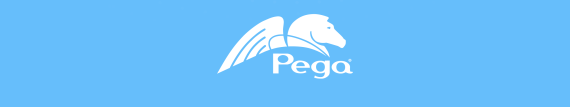 © Copyright 2016Pegasystems Inc., Cambridge, MAAll rights reserved.TrademarksFor Pegasystems Inc. trademarks and registered trademarks, all rights reserved. Other brand or product names are trademarks of their respective holders.For information about the third-party software that is delivered with the product, refer to the third-party license file on your installation media that is specific to your release.NoticesThis publication describes and/or represents products and services of Pegasystems Inc. It may contain trade secrets and proprietary information that are protected by various federal, state, and international laws, and distributed under licenses restricting their use, copying, modification, distribution, or transmittal in any form without prior written authorization of Pegasystems Inc.This publication is current as of the date of publication only. Changes to the publication may be made from time to time at the discretion of Pegasystems Inc. This publication remains the property of Pegasystems Inc. and must be returned to it upon request. This publication does not imply any commitment to offer or deliver the products or services described herein.This publication may include references to Pegasystems Inc. product features that have not been licensed by you or your company. If you have questions about whether a particular capability is included in your installation, please consult your Pegasystems Inc. services consultant.Although Pegasystems Inc. strives for accuracy in its publications, any publication may contain inaccuracies or typographical errors, as well as technical inaccuracies. Pegasystems Inc. may make improvements and/or changes to the publication at any time.Any references in this publication to non-Pegasystems websites are provided for convenience only and do not serve as an endorsement of these websites. The materials at these websites are not part of the material for Pegasystems products, and use of those websites is at your own risk.Information concerning non-Pegasystems products was obtained from the suppliers of those products, their publications, or other publicly available sources. Address questions about non-Pegasystems products to the suppliers of those products.This publication may contain examples used in daily business operations that include the names of people, companies, products, and other third-party publications. Such examples are fictitious and any similarity to the names or other data used by an actual business enterprise or individual is coincidental.This document is the property of:Pegasystems Inc. One Rogers Street Cambridge, MA  02142-1209USAPhone: 617-374-9600Fax: (617) 374-9620www.pega.com DOCUMENT: Smart Dispute for Issuers Implementation Planning WorkbookSOFTWARE VERSION: 7.21PUBLISHED: Tuesday, October 11, 2016Feedback If you have suggestions or comments for how we can improve our materials, send an email to AppDocBug@pega.com.CONTENTSImplementation planning workbook	4Initiation stage worksheets	5Documenting application contents	5Creating the application	6Delivery stage worksheets	7Defining the case type modifications	8Defining the data model	9Application settings	10User experience	11Portals	11Skinning	12Integration	13Security and organization structure	14Security model	14Organization structure	15Reporting	17Implementation planning workbook This workbook was designed to help you define and document implementation requirements, and it is intended to be used with the "Initiation stage" and "Delivery stage" sections of the Implementation Guide. Some decisions will be made during your ongoing Direct Capture of Objectives (DCO) sessions, in the Delivery stage. This workbook includes the following sections: Initiation stage worksheetsDelivery stage worksheetsInitiation stage worksheetsUse the following worksheets to define requirements during the Initiation stage of a product implementation: Documenting application contentsCreating the applicationDocumenting application contentsIdentify initial key differences between the Smart Dispute for Issuers application and your specific application needs. These differences will be the focus of your DCO sessions where you will develop your application specifications and requirements. Key differencesCreating the applicationNew Application wizard helps you create your application quickly. You can use this sheet to plan how you are going to complete each of the fields before you run the wizard. Application settingsBusiness objectivesCase typesData typesDelivery stage worksheetsUse the following worksheets to define requirements during the Delivery stage of the implementation: Case type modificationsData modelApplication behaviorUser experienceIntegrationSecurity and organization structureReportingDefining the case type modificationsYou will define case types as part of your DCO sessions. This worksheet helps you in the planning of new case types, changes to existing case types, modifications to stages and processes, and defining case type attributes.Class group mappingDefining the data modelUse this sheet to identify which data types you want to associate with your application, source system for the data, how to connect to that source, property name and type (for example, Text, Integer, TrueFalse).Application settingsThe following worksheet will help you to plan your application settings.User experienceThe worksheets included in this section are for planning the user experience. PortalsSkinningIntegrationThe worksheets included in this section are for planning integration points. Security and organization structureThe worksheets included in this section are for planning security and identifying the organization structure. Security modelAuthenticationAuthorizationOrganization structureDivisions and UnitsOperator SkillsWork groupsOperator CalendarReportingThis worksheets included in this section are for planning reporting requirements. Report inventoryDashboard reportsSettingValueApplication nameBuilt on application Smart Dispute for Issuers 7.21Application structureFramework and ImplementationOrganizationApplication case types to include (or ALL)Application data types to include (or ALL)Case typeDescriptionStagesClass nameClass group settingDatabase tableData type: <your data type>Data type: <your data type>Data type: <your data type>Data type: <your data type>Source system: <your system of record>Source system: <your system of record>Source system: <your system of record>Source system: <your system of record>Protocol: <method of connecting; ex. SOAP>Protocol: <method of connecting; ex. SOAP>Protocol: <method of connecting; ex. SOAP>Protocol: <method of connecting; ex. SOAP>Property nameSource field nameTypeSizeSettingValuePortalSectionModificationsComponentStyleStyle sheet System of record Data neededInt. ExistsProtocolAuthentication scheme Access group Portal Roles DivisionsUnitsOperator RoleAssociated SkillsWork groupsDescriptionOperator RoleLocationAssociated CalendarPurposeSourceRecipientFrequency Key metricReportAdd/Remove?FormatExamples: Pie Chart, Bar Graph